Θέμα: Έκθεση-Παρουσίαση Προγραμμάτων Σχολικών Δραστηριοτήτων ΣΧΕΤ: Η υπ.αριθμ. 170596/ΓΔ4/13-10-2016 Εγκύκλιος του ΥΠ.Π.Ε.Θ.Σε συνέχεια της επικοινωνίας μας με ηλεκτρονικό ταχυδρομείο, σας ενημερώνουμε ότι, βάσει της υπ.αριθμ. 170596/ΓΔ4/13-10-2016 Εγκυκλίου του ΥΠ.Π.Ε.Θ. με θέμα: ΣΧΕΔΙΑΣΜΟΣ ΚΑΙ ΥΛΟΠΟΙΗΣΗ ΠΡΟΓΡΑΜΜΑΤΩΝ ΣΧΟΛΙΚΩΝ ΔΡΑΣΤΗΡΙΟΤΗΤΩΝ ΓΙΑ ΤΟ ΣΧΟΛΙΚΟ ΕΤΟΣ 2016-2017, θα πραγματοποιηθεί εκδήλωση Παρουσίασης-Έκθεσης των Προγραμμάτων Σχολικών Δραστηριοτήτων (Αγωγής Υγείας, Περιβαλλοντικής Εκπαίδευσης, Πολιτιστικών Θεμάτων και Αγωγής Σταδιοδρομίας) την Πέμπτη 4 Μαΐου 2017 για τα Σχολεία της Δ.Δ.Ε. Κεφαλληνίας, στην Κοργιαλένειο Βιβλιοθήκη στο Αργοστόλι.  Ώρα πραγματοποίησης της εκδήλωσης:   8.30-10.15 π.μ. για τα Γυμνάσια                                                         10.15-13.30 π.μ. για τα ΓΕ.Λ. και ΕΠΑ.Λ.   Η παρουσίαση αφορά στις ομάδες των εκπαιδευτικών και των μαθητών που υλοποίησαν Προγράμματα Σχολικών Δραστηριοτήτων κατά το Σχολικό Έτος: 2016-17.  Παρακαλούμε για τις δικές σας ενέργειες.   Ο Διευθυντής Δ.Ε.                                                                                        		            Μαρκάτος Δημήτριος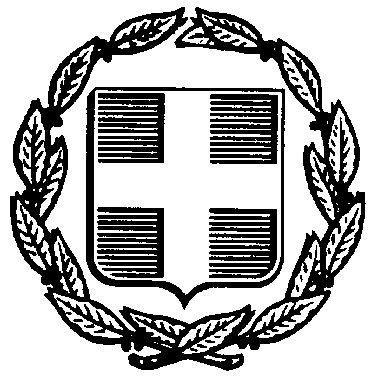 ΕΛΛΗΝΙΚΗ ΔΗΜΟΚΡΑΤΙΑΥΠΟΥΡΓΕΙΟ ΠΑΙΔΕΙΑΣ, ΕΡΕΥΝΑΣ ΚΑΙ ΘΡΗΣΚΕΥΜΑΤΩΝ--- ΠΕΡΙΦΕΡΕΙΑΚΗ Δ/ΝΣΗ Π/ΘΜΙΑΣ &Δ/ΘΜΙΑΣ  ΕΚΠ/ΣΗΣ ΙΟΝΙΩΝ ΝΗΣΩΝΔ/ΝΣΗ  Β/ΘΜΙΑΣ ΕΚΠ/ΣΗΣ ΚΕΦΑΛΛΗΝΙΑΣΤαχ. Δ/νση: Μομφεράτου & Αργοναυτών 1Τ. Κ.:             28100 ΑργοστόλιΠληρ:           Ευαγγελία Σκιαδαρέση                      Υπεύθυνη Σχολικών Δραστηριοτήτων                      Δημήτριος Ζαβιτσιάνος,                       Αικατερίνη Πετρούτσου                         Υπεύθυνοι Σ.Ε.Π. Τηλ.:            26710-28225, 26710-26374 Φαξ:             26710-22025e-mail:          gray@dide.kef.sch.gr                            Αργοστόλι, 27-04-2017                            Αρ. πρωτ.: 2103          Προς:   Σχολικές Μονάδες     Δ.Δ.Ε. Κεφαλληνίας 